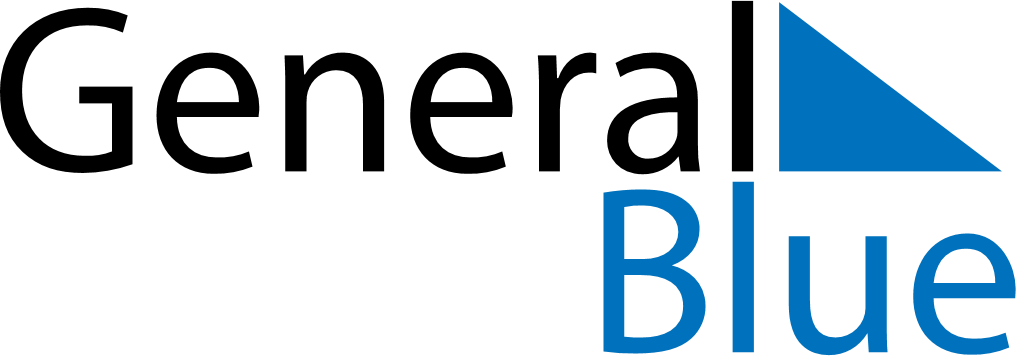 June 2013June 2013June 2013June 2013June 2013SundayMondayTuesdayWednesdayThursdayFridaySaturday123456789101112131415161718192021222324252627282930